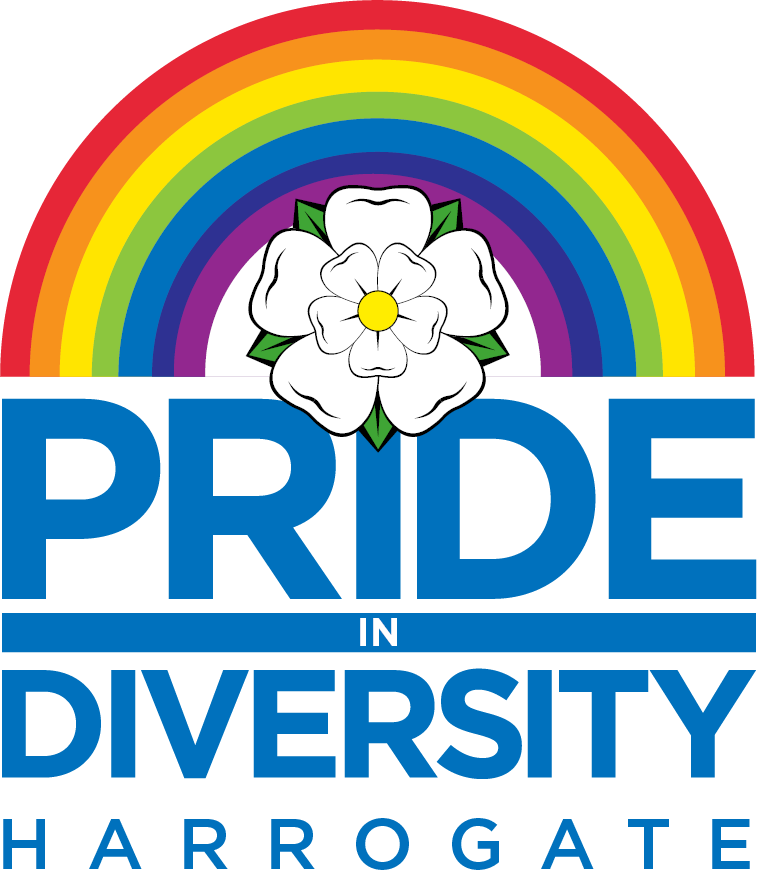 STALL APPLICATIONSUNDAY 21ST JUNE 202012-6PM, WITH SETTING UP FROM 9AMPlease provide details of the person and/or organisation responsible for the stall.Full Name:_______________________________________________________________________________________Organisation:_______________________________________________________________________________________Address:_____________________________________________________________________________________________________________________________________________________________________________________________________________________________________________________________________Email:_______________________________________________________________________________________Telephone Number:_______________________________________________________________________________________Service Offered:_______________________________________________________________________________________We are offering catering and are paying the fixed donation of £150, with also 10% of all takings on the day.We are also providing measurements of our van/stall, proof of our Public Liability Insurance, our Risk Assessment and a copy of our Food Hygiene certificate.We are a commercial retailer paying the fixed stall donation of £75 (or 10% of Profits), or £100We are a charity or community group who wish to make a donation of _________ for our stall.We are a charity or community group who wish to have a stall but unable to make a donationPlease tick to confirm you have read and agree with all the terms and conditions relevant to your booking. I enclose a cheque made payable to Pride in Diversity Harrogate.Stall Holder Signature:	_______________________________________________________________________________________Please send completed forms to:Pride in Diversity, C/O Flat 1, 13 Woodside, Harrogate, HG1 5NG or pid.hg1@outlook.comTerms and ConditionsBookings are only accepted on a signed and dated official application form to be received no later than Monday 18th May 2020.Forms can be submitted electronically to pid.hg1@outlook.com or via post to Pride in Diversity, Flat 1, 13 Woodside, Harrogate, HG1 5NGPayment by cheque made payable to ‘Pride in Diversity Harrogate’, or by bank transfer to: Account Name: Pride in Diversity Harrogate; Account Number: 09700596 Sort Code 09-01-29 Bank: SantanderCommercial Traders need Public Liability Insurance up to £5million and A Risk Assessment. In addition, caterers must comply fully with the requirements of the Food Safety Act 1990 and the Food Safety (General Hygiene) regulations 1995 and any amendments thereto and comply with all instructions given by the Environmental Officer.Although not necessary, If Charities and Local Community Groups have Public Liability Insurance please supply a copy.The stall holder is responsible at all times for the setting up and maintenance of the stall.The stall holder shall not cause any obstruction of the area as to be a danger to persons using it.The stall holder is to provide the stall which is to be no larger than 90cm x 180cm and must provide a ‘standard’ garden gazebo (up to 3m x 3m).The stall holder will be responsible for the removal and disposal of waste and litter.